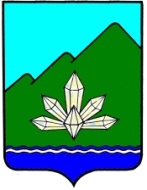 Дума Дальнегорского городского округаКомитет по местному самоуправлению и законностиРЕШЕНИЕ19 декабря 2016 года                                                                      № 5/19/12/2016О рассмотрении протокола №1 заседания рабочей группы по содействию в выполнении решений 2-й Всероссийской конференции с международным участием «Социально-экономическое развитие моногородов: традиции и инновации» от 18 ноября 2016г.Ознакомившись с протоколом №1 заседания рабочей группы по содействию в выполнении решений 2-й Всероссийской конференции с международным участием «Социально-экономическое развитие моногородов: традиции и инновации» от 18 ноября 2016г., заслушав информацию депутатов Лысенко Г.А. и Козлова Д.В. по данному вопросу, комитетРЕШИЛ:Направить указанный протокол заседания рабочей группы всем депутатам Думы для информации и направления предложений. Вернуться к рассмотрению данного вопроса в январе 2017 года.Настоящее решение вступает в силу с момента его принятия.Председатель комитета                                                      Д.В. Козлов